BINHAM PARISH COUNCILCoronavirus7th September 2020Binham and Cockthorpe have seen an increase in traffic since the last time I wrote to update you on Coronavirus at the end of July. This increase of people represents neighbours returning for their summer break as well as visitors to stay or enjoy the Priory ruins and Church, The Chequers, Trevor’s and the Little Dairy Shop. Everyone has made them most welcome, but there has been anxiety amongst residents about keeping free of the Coronavirus. So far so good, but time will tell as the summer holiday season comes to an end and everyone returns home to work, school, college and university. My reflection on the COVID pandemic is that we seemed to have reached a point whereby many consider that it is over, which of course it is not. This may well be because there has been confusion about the many adjustments made in releasing lockdown further. The requirements are constant in that whatever is reintroduced must be in line with the COVID-19 Secure guidelines and adhered to. This couldn’t be more important as Norfolk has been placed on the Watch List because of the Banham Poultry Factory outbreak. We on the North Norfolk Coast are not affected as yet but the rate has increased significantly in Great Yarmouth, Norwich and Attleborough/Thetford as has been reported in the EDP. So….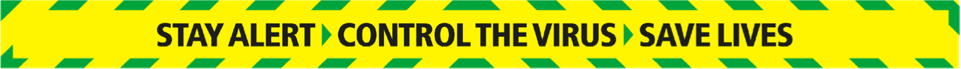 From 1st September, children will be going back to school, nursery or college opening, indoor activities such as bowling alleys, indoor play areas, indoor performances, wedding receptions and celebrations will be opened. Hopefully at the beginning of October we will be able to go back to football stadiums to support ‘our’ teams etc,  as well as conferences /business events. Such access will only be allowed  if the prevalence/occurrence of COVID-19 remains around or below the current levels (East of England R value is 0.8-1.0 and England 0.9-1.1), a very fine balance of risk of further lockdown.All the social distancing measures - 2 meters apart rule,  hand hygiene, and wearing masks where required remain the same and are the absolute basics to prevent spread of the virus. Every household in Norfolk has recently received a Coronavirus update from Norfolk Public Health under the banner of PROTECT OURSELVES. PROTECT OTHERS. PROTECT NORFOLK.  DO keep this safe and to hand, as it includes what to do if you develop symptoms and also if you have been in contact with someone who tests positive. This is very timely, especially knowing about the outbreak of Covid-19 in Attlebourgh. We remain vulnerable especially with the influx of holiday makers, second homeowners and other general visitors from outside the county. We must remain vigilant and pay attention to what is required especially as we are return  to some sort of normal ‘life’ but knowing that COVID 19 is STILL present. The pandemic is not over News from the Village:Memorial Hall  - the Binham Village Show will take place on 26th September,  Class categories can be found on the MH website www.binhamvillagehall.co.uk , or on the noticeboards. Let’s try and make this a fun day and show off all those skills we have learnt during the lock down. It is as much fun for the children to  show off their skills and there are some who have been learning to sew and use sewing machines this summer.Children’s play area equipment will remain closed as it is felt that safe use of the equipment cannot be guaranteed. The playing field is open and social distancing guidelines should be adhered to for the continuing safety of all using the field.The Priory Church of St Mary and the Holy Cross is open daily  for individual private prayer under COVID Secure guidance between 10am-4pm. The church is also open for Sunday worship  as scheduled www.binhampriory.org/services  or www.Locallynx.co.uk. You are most welcome to attend. ZOOM SERVICES will continue, as from the beginning of September, Zoom Evensong will be held at 5pm on the first Sunday of each month, starting on 6 September. Everyone is welcome! To participate please telephone Ian Newton on 01328 830947 or email iannewton46@ gmail.com.  
The Chequers Inn is open for drinks and food Friday to Tuesday, in September. It  is advisable to book (01328 830297) for drinks or food as indoor space is limited to allow for social distancing. You are still only allowed two households (plus bubble) to meet indoors, but up to six individuals from different households outside. Takeaways are also available each day we are open. We are also working on making The Chequers comfortable and safe for everyone to enjoy through the Autumn and Winter and hope to have some outdoor “Winter proof” space added too. We look forward to seeing you soon.Local Lynx – the Local Lynx will only be published on-line until at least Easter 2021. There will be a limited number of copies of each issue available and if anyone would like to have a copy, please contact Liz Brady on 01328 830830 and she will post one through your letter box. You can access on line  www.locallynx.co.uk or via www.binhamvillagehall.co.uk PROTECT OURSELVES. PROTECT OTHERS. PROTECT NORFOLK